КУСТОРЕЗ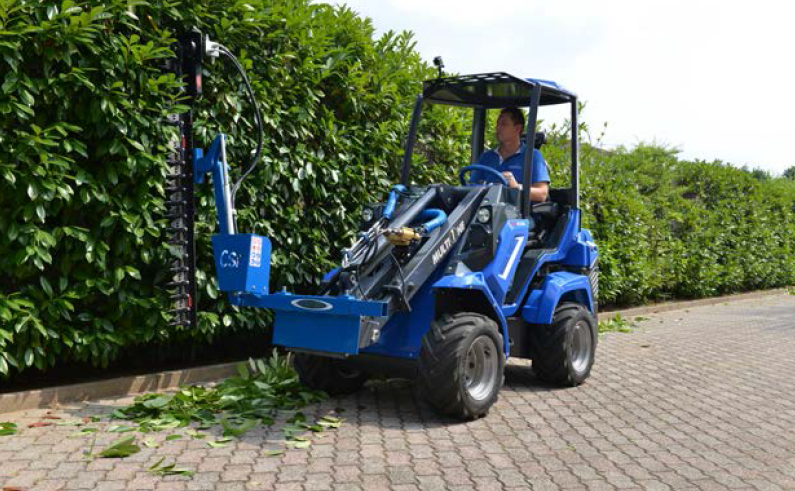 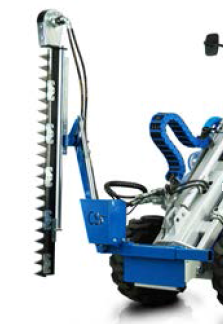 ОСОБЕННОСТИ И ПРЕИМУЩЕСТВА: - электрическая регулировка угла срезания;- высокое качество резки;- способен резать ветви, листья, сучья.Кусторез является идеальным приспособлением для резки живой изгороди. Сочетание регулировки угла наклона консоли и вылет стрелы MultiOne обеспечивает отличную досягаемость. 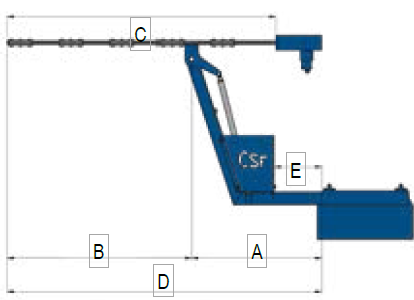                                                                           рекомендуемые модели                                     совместимы                                          не совместимыA, мм490B, мм1059C, мм1595D, мм1585E, мм286МодельДлинна, мМакс. Ø реза, ммУгол поворота, °Масса, кг.КодЦеныРамка---45C890665Кусторез 10 (требуется C890665)1,61012063C890666Кусторез 10 (требуется C890665)2,110120≈100C890668Кусторез 30 (требуется C890665)1,630120115C890667МодельСерииСерииСерииСерииСерииСерииСерииСерииСерииСерииСерииСерииСерииСерииСерииСерииСерииМодель124556778910SDSDSDSD12EZ7Модель1245.25.367.27.389106,37,38,49,512EZ7Кусторез 10Кусторез 30